Informace Celního úřadu pro Liberecký kraj k plánované uzavírce ulice České mládeže od 1. 7. 2018.Náhradní trasa pro odbavení nákladních vozidel vede po celou dobu uzavírky přes areál ČSAD (vjezd u benzínové stanice vedle budovy označené nápisem „ČSAD“) a zadní branou do celního prostoru celního úřadu.Platí pouze pro nákladní auta!Podrobnější informace poskytne dispečer celního řízení (telefon 485 218 240, 727 871 587), a nebo Martin Stočes (telefon 601 587 509).Dopravní situace bude značena již z kruhového objezdu dopravním značením.Náhradní trasa: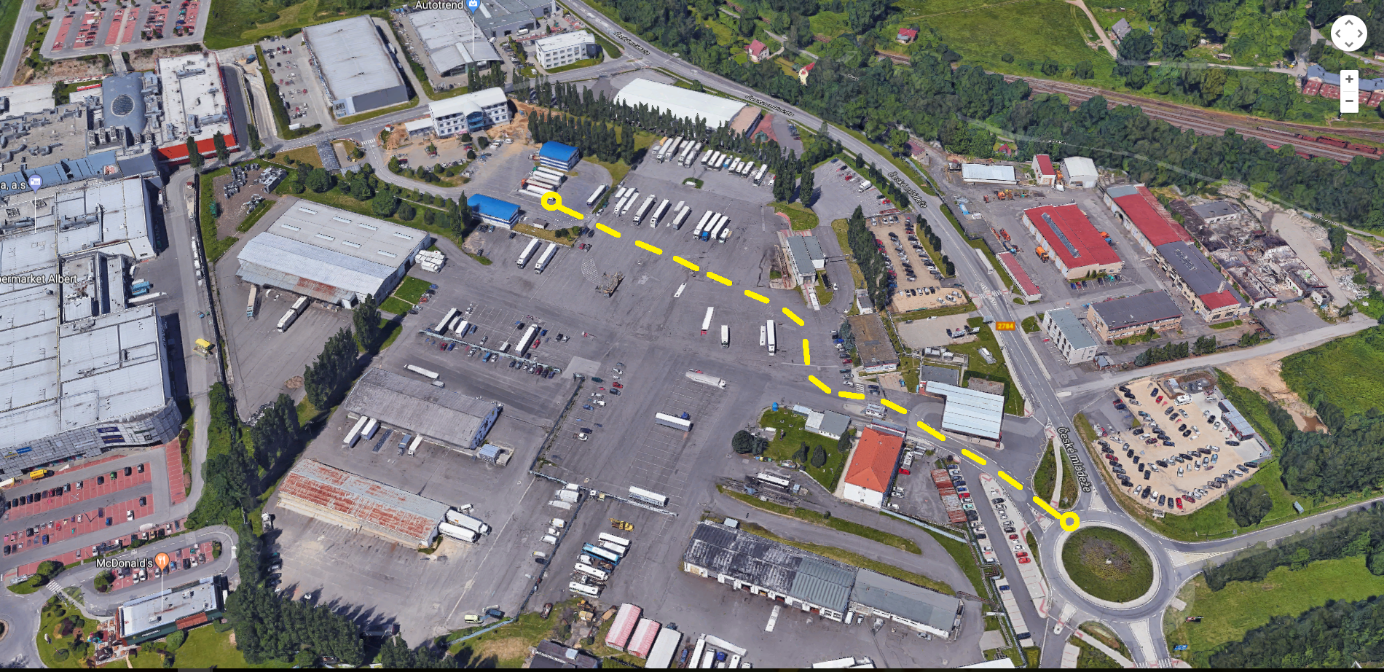 